Załącznik nr 2 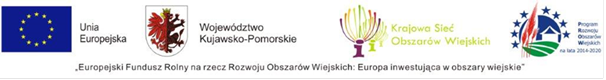 Oświadczenie Wykonawcy Działając w imieniu i na rzecz Wykonawcy (dane Wykonawcy): Nazwa: …………………………………………………………………………………………….Adres siedziby: …………………………………………………………………………………………………………………………………………………………………………………………..Nr telefonu: ……………………………………………………………………………………….Adres poczty elektronicznej: …………………………………………………………………….NIP: ……………………………………….. REGON: …………………………………..Oświadczam(y), że:posiadam(y) uprawnienia do wykonywania działalności objętej przedmiotem zamówienia, jeżeli ustawy nakładają obowiązek posiadania takich uprawnień, posiadamy aktualną gwarancję ubezpieczeniową ważną w okresie realizacji zlecenia;znajduję(emy) się w sytuacji ekonomicznej i finansowej zapewniającej prawidłowe i terminowe wykonanie zamówienia, nie została otwarta w stosunku do mnie (nas) likwidacja, ani nie została ogłoszona upadłość, nie orzeczono wobec mnie (nas) zakazu ubiegania się o zamówienie. Województwo Kujawsko-PomorskiePl. Teatralny 287-100 ToruńUrząd Marszałkowski w Toruniu………………………………………………….Podpis osoby upoważnionej do reprezentowania Wykonawcy ………………………………………………….Podpis osoby upoważnionej do reprezentowania Wykonawcy 